高校生のためのスマホアプリ開発体験合宿 申込票2015年　　 月　　 日申込※1　参加者住所は、資料等送付の際に必要なため、番地・部屋番号まで、しっかりとご記入ください※2　生年月日は、期間中の保険加入手続に必要なため、必ずご記入ください参加者氏名かな性別男 ・ 女参加者氏名性別男 ・ 女学校名学年　　　年参加者住所※1〒　　　－〒　　　－〒　　　－電話番号　　　　　　　　　―　　　　　　　　―生年月日※2　　　　年　月　　日e-mail生年月日※2　　　　年　月　　日保護者氏名かな続柄保護者氏名続柄緊急連絡先※保護者の方の携帯電話番号など、期間中の昼・夜とも連絡可能な電話番号をご記入ください　　　　　　　　　―　　　　　　　　―※保護者の方の携帯電話番号など、期間中の昼・夜とも連絡可能な電話番号をご記入ください　　　　　　　　　―　　　　　　　　―※保護者の方の携帯電話番号など、期間中の昼・夜とも連絡可能な電話番号をご記入ください　　　　　　　　　―　　　　　　　　―申込書は以下までご送付ください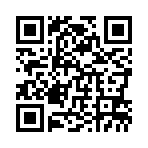 FAX：  093-663-2955Webからの申込みはhttp://www.human-media.or.jp/申込締切2015年08月31日（月）【問合せ・お申し込み先】公益財団法人 九州ヒューマンメディア創造センター プロジェクト推進課TEL：093-663-2950  FAX：093-663-2955E-mail：media2@human-media.or.jp担当：久木田、山口